PROGRAM MODIFICATION FORM[X]	Undergraduate Curriculum Council  [ ]	Graduate CouncilSigned paper copies of proposals submitted for consideration are no longer required. Please type approver name and enter date of approval.  Contact Person (Name, Email Address, Phone Number)Dr. Cheryl DuBosecdubose@astate.edu (870) 972-2772Proposed Change (for undergraduate curricular changes please provide an 8-semester plan (appendix A), if applicable) Remove RAD 3211 Image Acquisition and Evaluation Laboratory from all Medical Imaging and Radiation Science degree plans, to include in Radiologic Technology (part of Post Bac Certificate in Medical Imaging and Therapy)Effective DateFall 2022Justification – Please provide details as to why this change is necessary. Due to advancements in medical imaging technology, there is sufficient time to incorporate lab exercises into the RAD 3213 Image Acquisition & Evaluation lecture course. Additional lab hours are no longer needed due to digital imaging techniques.Bulletin ChangesCertificate in Radiologic TechnologyCore requirements listed on page 349Core Requirements (BSRS courses completed previously):ARRT or ARDMS certification and registration in a primary pathway area		Sem. Hrs.See Core Requirements (p. 371) -Required Courses:Students must have previously earned a BSRS degree.Sem. Hrs.RAD 3103, Intro to Radiography 							3RAD 3113 AND RAD 3111, Radiographic Procedures I and Laboratory 		4RAD 3122, Radiation Physics and Imaging 					2RAD 3202, Imaging Equipment 							2RAD 3203 AND RAD 3201, Radiographic Procedures II and Laboratory 		4RAD 3213 AND RAD 3211, Image Acquisition & Evaluation I and Lab 		4RAD 3232, Radiography Clinical I 							2RAD 4103 AND RAD 4101, Radiographic Procedures III and Laboratory 		4RAD 4113, Image Acquisition & Evaluation II 					3RAD 4123, Imaging Pathology 							3RAD 4132, Radiobiology 								2RAD 4143, Radiography Clinical II 						3RAD 4203, Radiography Clinical III 						3RAD 4213, Radiography Clinical IV 						3Total Required Hours: 								43Certificate in Radiologic TechnologyCore requirements listed on page 349Core Requirements (BSRS courses completed previously):ARRT or ARDMS certification and registration in a primary pathway area		Sem. Hrs.See Core Requirements (p. 371) -Required Courses:Students must have previously earned a BSRS degree.Sem. Hrs.RAD 3103, Intro to Radiography 							3RAD 3113 AND RAD 3111, Radiographic Procedures I and Laboratory 		4RAD 3122, Radiation Physics and Imaging 					2RAD 3202, Imaging Equipment 							2RAD 3203 AND RAD 3201, Radiographic Procedures II and Laboratory 		4RAD 3213, Image Acquisition & Evaluation I					3RAD 3232, Radiography Clinical I 							2RAD 4103 AND RAD 4101, Radiographic Procedures III and Laboratory 		4RAD 4113, Image Acquisition & Evaluation II 					3RAD 4123, Imaging Pathology 							3RAD 4132, Radiobiology 								2RAD 4143, Radiography Clinical II 						3RAD 4203, Radiography Clinical III 						3RAD 4213, Radiography Clinical IV 						3Total Required Hours: 								41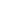 Appendix A, 8-Semester Plan(Referenced in #2 - Undergraduate Proposals Only)Instructions: Please identify new courses in italics.For Academic Affairs and Research Use OnlyFor Academic Affairs and Research Use OnlyProposal NumberNHP76CIP Code:  Degree Code:Modification Type: [ ]Admissions,  [ ]Curricular Sequence,  or  [X]Other  - remove course                  Department Curriculum Committee ChairCOPE Chair (if applicable)Department Chair Head of Unit (if applicable)                         College Curriculum Committee ChairUndergraduate Curriculum Council ChairDirector of Assessment (only for changes impacting assessment)Graduate Curriculum Committee ChairCollege DeanVice Chancellor for Academic AffairsGeneral Education Committee Chair (if applicable)                         Instructions Please visit http://www.astate.edu/a/registrar/students/bulletins/index.dot and select the most recent version of the bulletin. Copy and paste all bulletin pages this proposal affects below. Please include a before (with changed areas highlighted) and after of all affected sections. *Please note: Courses are often listed in multiple sections of the bulletin. To ensure that all affected sections have been located, please search the bulletin (ctrl+F) for the appropriate courses before submission of this form. Arkansas State University-JonesboroDegree:Major:Year:Arkansas State University-JonesboroDegree:Major:Year:Arkansas State University-JonesboroDegree:Major:Year:Arkansas State University-JonesboroDegree:Major:Year:Arkansas State University-JonesboroDegree:Major:Year:Arkansas State University-JonesboroDegree:Major:Year:Arkansas State University-JonesboroDegree:Major:Year:Arkansas State University-JonesboroDegree:Major:Year:Arkansas State University-JonesboroDegree:Major:Year:Students requiring developmental course work based on low entrance exam scores (ACT, SAT, ASSET, COMPASS) may not be able to complete this program of study in eight (8) semesters.  Developmental courses do not count toward total degree hours.  Students having completed college level courses prior to enrollment will be assisted by their advisor in making appropriate substitutions.   In most cases, general education courses may be interchanged between semesters.    A minimum of 45 hours of upper division credit (3000-4000 level) is required for this degree.Students requiring developmental course work based on low entrance exam scores (ACT, SAT, ASSET, COMPASS) may not be able to complete this program of study in eight (8) semesters.  Developmental courses do not count toward total degree hours.  Students having completed college level courses prior to enrollment will be assisted by their advisor in making appropriate substitutions.   In most cases, general education courses may be interchanged between semesters.    A minimum of 45 hours of upper division credit (3000-4000 level) is required for this degree.Students requiring developmental course work based on low entrance exam scores (ACT, SAT, ASSET, COMPASS) may not be able to complete this program of study in eight (8) semesters.  Developmental courses do not count toward total degree hours.  Students having completed college level courses prior to enrollment will be assisted by their advisor in making appropriate substitutions.   In most cases, general education courses may be interchanged between semesters.    A minimum of 45 hours of upper division credit (3000-4000 level) is required for this degree.Students requiring developmental course work based on low entrance exam scores (ACT, SAT, ASSET, COMPASS) may not be able to complete this program of study in eight (8) semesters.  Developmental courses do not count toward total degree hours.  Students having completed college level courses prior to enrollment will be assisted by their advisor in making appropriate substitutions.   In most cases, general education courses may be interchanged between semesters.    A minimum of 45 hours of upper division credit (3000-4000 level) is required for this degree.Students requiring developmental course work based on low entrance exam scores (ACT, SAT, ASSET, COMPASS) may not be able to complete this program of study in eight (8) semesters.  Developmental courses do not count toward total degree hours.  Students having completed college level courses prior to enrollment will be assisted by their advisor in making appropriate substitutions.   In most cases, general education courses may be interchanged between semesters.    A minimum of 45 hours of upper division credit (3000-4000 level) is required for this degree.Students requiring developmental course work based on low entrance exam scores (ACT, SAT, ASSET, COMPASS) may not be able to complete this program of study in eight (8) semesters.  Developmental courses do not count toward total degree hours.  Students having completed college level courses prior to enrollment will be assisted by their advisor in making appropriate substitutions.   In most cases, general education courses may be interchanged between semesters.    A minimum of 45 hours of upper division credit (3000-4000 level) is required for this degree.Students requiring developmental course work based on low entrance exam scores (ACT, SAT, ASSET, COMPASS) may not be able to complete this program of study in eight (8) semesters.  Developmental courses do not count toward total degree hours.  Students having completed college level courses prior to enrollment will be assisted by their advisor in making appropriate substitutions.   In most cases, general education courses may be interchanged between semesters.    A minimum of 45 hours of upper division credit (3000-4000 level) is required for this degree.Students requiring developmental course work based on low entrance exam scores (ACT, SAT, ASSET, COMPASS) may not be able to complete this program of study in eight (8) semesters.  Developmental courses do not count toward total degree hours.  Students having completed college level courses prior to enrollment will be assisted by their advisor in making appropriate substitutions.   In most cases, general education courses may be interchanged between semesters.    A minimum of 45 hours of upper division credit (3000-4000 level) is required for this degree.Students requiring developmental course work based on low entrance exam scores (ACT, SAT, ASSET, COMPASS) may not be able to complete this program of study in eight (8) semesters.  Developmental courses do not count toward total degree hours.  Students having completed college level courses prior to enrollment will be assisted by their advisor in making appropriate substitutions.   In most cases, general education courses may be interchanged between semesters.    A minimum of 45 hours of upper division credit (3000-4000 level) is required for this degree.Year 1Year 1Year 1Year 1Year 1Year 1Year 1Year 1Fall SemesterFall SemesterFall SemesterFall SemesterSpring SemesterSpring SemesterSpring SemesterSpring SemesterCourse No.Course NameHrsGen EdCourse No.Course NameHrsGen EdTotal HoursTotal HoursYear 2Year 2Year 2Year 2Year 2Year 2Year 2Year 2Fall SemesterFall SemesterFall SemesterFall SemesterSpring SemesterSpring SemesterSpring SemesterSpring SemesterCourse No.Course NameHrsGen EdCourse No.Course NameHrsGen EdTotal HoursTotal HoursYear 3Year 3Year 3Year 3Year 3Year 3Year 3Year 3Fall SemesterFall SemesterFall SemesterFall SemesterSpring SemesterSpring SemesterSpring SemesterSpring SemesterCourse No.Course NameHrsGen EdCourse No.Course NameHrsGen EdTotal HoursTotal HoursYear 4Year 4Year 4Year 4Year 4Year 4Year 4Year 4Fall SemesterFall SemesterFall SemesterFall SemesterSpring SemesterSpring SemesterSpring SemesterSpring SemesterCourse No.Course NameHrsGen EdCourse No.Course NameHrsGen EdTotal HoursTotal HoursTotal Jr/Sr Hours	___	Total Degree Hours	___Total Jr/Sr Hours	___	Total Degree Hours	___Total Jr/Sr Hours	___	Total Degree Hours	___Total Jr/Sr Hours	___	Total Degree Hours	___Total Jr/Sr Hours	___	Total Degree Hours	___Total Jr/Sr Hours	___	Total Degree Hours	___Total Jr/Sr Hours	___	Total Degree Hours	___Total Jr/Sr Hours	___	Total Degree Hours	___Total Jr/Sr Hours	___	Total Degree Hours	___Graduation Requirements:Graduation Requirements:Graduation Requirements:Graduation Requirements:Graduation Requirements:Graduation Requirements:Graduation Requirements:Graduation Requirements:Graduation Requirements: